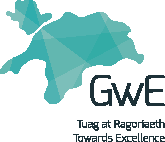 Rhaglen Datblygu Arweinyddiaeth Darpar BenaethiaidRhDADB Carfannau 3 a 4:     Hydref 2018 - Mehefin 2019Cais ar gyfer Carfan 3 neu Garfan 4 (dilëwch y garfan nad ydych yn dymuno cael eich ystyried amdani os gwelwch yn dda)Cais ar gyfer Carfan 3 neu Garfan 4 (dilëwch y garfan nad ydych yn dymuno cael eich ystyried amdani os gwelwch yn dda)Cais ar gyfer Carfan 3 neu Garfan 4 (dilëwch y garfan nad ydych yn dymuno cael eich ystyried amdani os gwelwch yn dda)Enw'r ymgeisydd:Ysgol a rhif ffôn yr ymgeisydd:Cyfeiriad e-bost yr ymgeisydd:Rhif ffôn symudol yr ymgeisydd:Nifer o flynyddoedd yn addysgu:Rhaglenni arweinyddiaeth blaenorol a gyflawnwyd - dyddiadau. Enwch y darparwr:Rôl/cyfrifoldebau presennol:Pam eich bod yn dymuno cymryd rhan yn y rhaglen ddatblygu arweinyddiaeth hon? (250 gair)Llofnod yr ymgeisydd (electronig):Dyddiad: Enw mentor arweinyddiaeth yr ysgol:Enw Pennaeth yr ysgol:Llofnod Pennaeth neu Ddirprwy Bennaeth/Pennaeth Cynorthwyol:Dyddiad:Dychwelwch i:MorganCordiner@gwegogledd.cymruMorganCordiner@gwegogledd.cymruUnrhyw ofynion deietegol arbennig? Unrhyw anableddau rydych yn dymuno dweud wrthym amdanynt?Erbyn: Canol dydd ar 20 Gorffennaf 2018Canol dydd ar 20 Gorffennaf 2018Mae uwch dim rheoli a llywodraethwyr yr ysgol hon yn cefnogi'r cais hwn yn llawn ac yn ymrwymo i fynd ati'n weithredol i geisio cyfleoedd angenrheidiol i alluogi'r ymgeisydd i gyflawni'r tasgau dan sylw.  Bydd yr ysgol yn penodi aelod o'r UDA fel mentor i'r ymgeisydd yn yr ysgol.Disgwylir i'r ymgeisydd fynychu pob diwrnod datblygu.Mae uwch dim rheoli a llywodraethwyr yr ysgol hon yn cefnogi'r cais hwn yn llawn ac yn ymrwymo i fynd ati'n weithredol i geisio cyfleoedd angenrheidiol i alluogi'r ymgeisydd i gyflawni'r tasgau dan sylw.  Bydd yr ysgol yn penodi aelod o'r UDA fel mentor i'r ymgeisydd yn yr ysgol.Disgwylir i'r ymgeisydd fynychu pob diwrnod datblygu.Mae uwch dim rheoli a llywodraethwyr yr ysgol hon yn cefnogi'r cais hwn yn llawn ac yn ymrwymo i fynd ati'n weithredol i geisio cyfleoedd angenrheidiol i alluogi'r ymgeisydd i gyflawni'r tasgau dan sylw.  Bydd yr ysgol yn penodi aelod o'r UDA fel mentor i'r ymgeisydd yn yr ysgol.Disgwylir i'r ymgeisydd fynychu pob diwrnod datblygu.